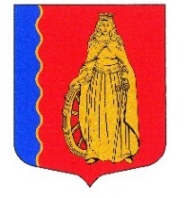 МУНИЦИПАЛЬНОЕ ОБРАЗОВАНИЕ«МУРИНСКОЕ СЕЛЬСКОЕ ПОСЕЛЕНИЕ»ВСЕВОЛОЖСКОГО МУНИЦИПАЛЬНОГО РАЙОНАЛЕНИНГРАДСКОЙ ОБЛАСТИАДМИНИСТРАЦИЯПОСТАНОВЛЕНИЕ«29» мая 2019г.                                                                                     № 136п. МуриноО подготовке объектов ЖКХк осенне-зимнему периоду 2019-2020гг.  В соответствии с Федеральным законом от 27 июля 2010 года № 190-ФЗ «О теплоснабжении», распоряжением Правительства Ленинградской области от 06.05.2010г. №211-р «О задачах по подготовке объектов жилищно-коммунального хозяйства Ленинградской области к осенне-зимнему периоду», Постановлением Правительства Ленинградской области № 177 от 19.06.2008г. «Об утверждении «Правил подготовки и проведения отопительного сезона в Ленинградской области», Постановлением Правительства Ленинградской области № 261 от 26.06.2014г. «О внесении изменений в постановление Правительства Ленинградской области № 177 от 19.06.2008г. «Об утверждении «Правил подготовки и проведения отопительного сезона в Ленинградской области» в целях обеспечения контроля над ходом выполнения работ на объектах жилищного фонда, объектов энергетики, социальной сферы и инженерной инфраструктуры к работе в осенне-зимний период 2019-2020гг.  ПОСТАНОВЛЯЮ:Утвердить состав комиссии по проверке готовности жилищного фонда, объектов социальной сферы и инженерной инфраструктуры, энергоисточников, систем передачи, распределения и снабжения энергоресурсами потребителей социальной сферы и населения к устойчивому функционированию в отопительный период 2019-2020гг. (Приложение).Комиссии совместно с руководителями предприятий ресурсоснабжающих и управляющих организаций с целью обеспечения надежной работы жилищного фонда, объектов социальной сферы и инженерной инфраструктуры, энергоисточников, систем передачи, распределения и снабжения энергоресурсами потребителей социальной сферы и населения, а также выявления и устранения недостатков, снижающих надежность работы систем энергоснабжения:Организовать с 01.08.2019г.  проведение комиссионных   проверок жилищного фонда, объектов социальной сферы и инженерной инфраструктуры, энергоисточников, систем передачи, распределения и снабжения энергоресурсами потребителей социальной сферы и населения для оценки их готовности к работе в осенне-зимний период 2019-2020гг. Закончить проверку и оценку готовности жилищного фонда, объектов социальной сферы и инженерной инфраструктуры, энергоисточников, систем передачи, распределения и снабжения энергоресурсами потребителей социальной сферы и населения для оценки их готовности к работе в осенне-зимний период 2019-2020гг. до начала отопительного периода, не позднее 15.09.2019г. Предложить руководителям предприятий ресурсоснабжающих и управляющих организаций, объектов социальной сферы: Предоставить до 01.09.2019г. в администрацию МО «Муринское сельское поселение» на утверждение нормы времени ликвидации аварий на объектах энергоснабжения, наружных сетях (надземных и подземных) и внутридомовых системах, находящихся на балансе, в аренде, на обслуживании.3.2. Обеспечить до 15.09.2019г. готовность жилого фонда, объектов социальной сферы и инженерной инфраструктуры к работе в зимних условиях.3.3. Организовать с 15.09.2019г. и до начала отопительного сезона опробование систем теплоснабжения.3.4. Уточнить до 15.08.2019г. схемы оповещения и взаимодействия служб при ликвидации аварийных ситуаций на объектах жизнеобеспечения. Укомплектовать эксплуатационные и аварийные службы техникой, инструментом, приспособлениями и нормативным запасом материалов для оперативного выполнения аварийно-восстановительных работ. Информировать администрацию МО "Муринское сельское поселение":О наличии заключенных договоров с поставщиками энергоресурсов.Контакты аварийно-диспетчерских служб и ответственных лиц.Управляющих организациям: контакты и информация о заключенных договорах на обслуживание лифтового оборудования (с указанием контактов АДС), вывоз ТКО, интернет провайдеры.3.7. Обеспечить получение паспортов готовности к отопительному сезону 2019-2020гг. на основании согласованных в установленном порядке актов готовности к отопительному сезону жилого фонда организациями жилищно-коммунального комплекса – не позднее 15.09.2019г., теплоснабжающими организациями – не позднее 01.11.2019г.Назначить ответственного за подготовку сводного статического отчета по МО «Муринское сельское поселение» по форме №1-ЖКХ(зима) – ведущего специалиста по коммунальному хозяйству.5. Опубликовать настоящее постановление в газете «Муринская панорама» и на официальном сайте администрация-мурино.рф в сети Интернет.6. Настоящее постановление вступает в силу с момента опубликования.7. Контроль над исполнением настоящего постановления возложить на заместителя главы администрации по ЖКХ, благоустройству и безопасности Конева И.Н.И.о. главы администрации                                                              В.Ф. ГаркавыйПриложениек постановлению        администрации    МО «Муринское   сельское поселение»№ 136 от «29» мая 2019г.Состав комиссии по проверке готовности жилищного фонда, объектов социальной сферы и инженерной инфраструктуры, энергоисточников, систем передачи, распределения и снабжения энергоресурсами потребителей социальной сферы и населения к устойчивому функционированию в отопительный период 2019 -2020гг.Председатель комиссии:Начальник отдела ЖКХ, благоустройства и безопасности администрации МО «Муринское сельское поселение»Конев Иван НиколаевичЧлены комиссии:Члены комиссии:Администрации МО «Муринское сельское поселение»:Администрации МО «Муринское сельское поселение»:Ведущий специалист по коммунальному хозяйству Вифлянцев Руслан ВалериевичВедущий специалист по жилищному хозяйству Балабанова Ольга ВитальевнаРесурсоснабжающие организации:Ресурсоснабжающие организации:8-го район ОАО «Теплосеть Санкт-Петербурга»по согласованиюООО «Петербургтеплоэнерго»по согласованиюООО «Новая Водная Ассоциация»по согласованиюООО «УК «Мурино»по согласованиюРЭС филиала «Пригородные электрические сети» ООО «ЛОЭСКпо согласованиюВРЭС Сертоловский РЭС филиала «Пригородные электрические сети» ОАО «Ленэнерго»по согласованиюУправляющие организации:Управляющие организации:ООО «Охта-Сервис ЖЭУ-1»по согласованиюООО «Эрмитаж»по согласованиюКонтролирующие организации:Контролирующие организации:Кировский отдел по государственному энергетическому и атомному надзору Северо-Западного управления Ростехнадзорапо согласованиюКомитет государственного жилищного надзора и контроля Ленинградкой областипо согласованию